DropPoint-1.2.0-arm64-Apple-Silicon.dmg (for Apple M1 devices only)macOS MontereyVersion 12.5.1MacBook Pro (14-inch, 2021)Chip Apple M1 ProMemory 16 GBStartup Disk Macintosh HD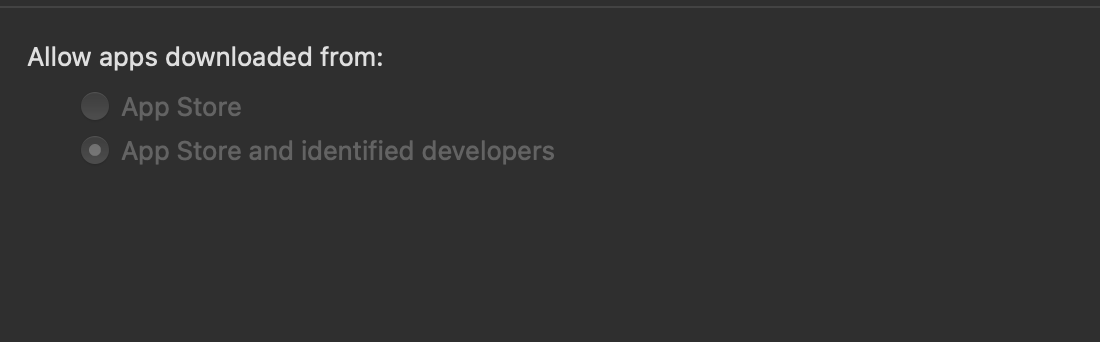 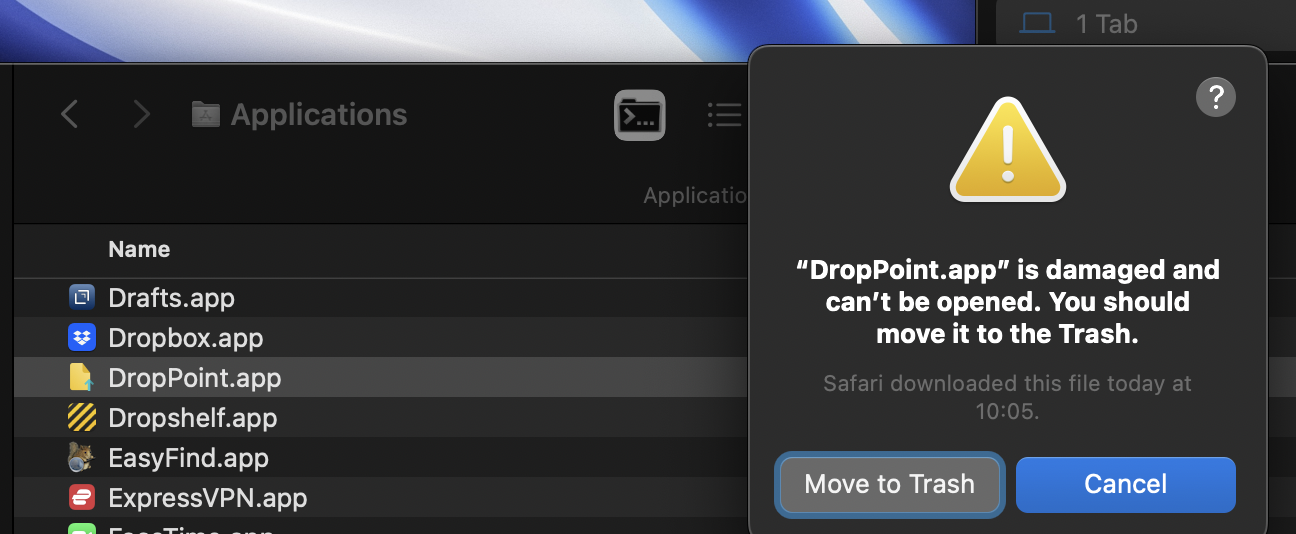 